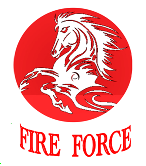 Опросный лист на подбор системы дозированияУважаемые Господа!Заполните, пожалуйста, максимально подробно данный опросный лист, для более корректного и эффективного подбора системы. Заполненный опросный лист нужно отправить на электронный адрес: info@irimex.ru, после получения опросного листа наш технический специалист свяжется с Вами в ближайшее время.Заполните ячейки выделенные цветомТребования к баку:Тип бака:Требования к дозатору:Требования к дополнительным аксессуарам:Материал исполнения корпуса бака-дозатора:Материал исполнения дозатора:Дополнительная информация для заказа: ………………………………………………………………………………………………………………………………………………………………………………………………………………………………………………………………………………………………………………………………………………………………………………………………………………………………………………………………………………………………………………………………………………………………………………Контактные данные:Название организации……………………………………………………………………………….ФИО и должность  конт. лица………………………………………………………………………Телефон……………………………………………… E-mail…………………………………………..Дата заполнения…………………………………………………………………………………………ВертикальныйДвойной вертикальныйГоризонтальныйОбъем бака (для двойного укажите общий объем системы) в литрахОбъем бака (для двойного укажите общий объем системы) в литрахОбъем бака (для двойного укажите общий объем системы) в литрахОбъем бака (для двойного укажите общий объем системы) в литрахОбъем бака (для двойного укажите общий объем системы) в литрахКонцентрация дозируемого пенообразователяКонцентрация дозируемого пенообразователяКонцентрация дозируемого пенообразователя%Диаметр условного прохода, дюймы (от 3” до 10”)Диаметр условного прохода, дюймы (от 3” до 10”)Диаметр условного прохода, дюймы (от 3” до 10”)"Минимальный расход ОТВ от 250 до 25000Минимальный расход ОТВ от 250 до 25000Минимальный расход ОТВ от 250 до 25000л/минМаксимальный расход ОТВ от 250 до 25000Максимальный расход ОТВ от 250 до 25000Максимальный расход ОТВ от 250 до 25000л/минНаправление подачи:Слева-направоСправа-налевоУглеродистая стальНержавеющая стальУглеродистая стальНержавеющая стальИндикатор уровня стрелочного типа (вместо индикаторной трубки)Индикатор уровня стрелочного типа (вместо индикаторной трубки)Индикатор уровня стрелочного типа (вместо индикаторной трубки)Индикатор уровня стрелочного типа (вместо индикаторной трубки)Лестница для удобного доступа к горловине бакаЛестница для удобного доступа к горловине бакаЛестница для удобного доступа к горловине бакаЛестница для удобного доступа к горловине бакаРучной насос дозаправки пенообразователяРучной насос дозаправки пенообразователяРучной насос дозаправки пенообразователяРучной насос дозаправки пенообразователяЭлектрический насос для закачки пенообразователяЭлектрический насос для закачки пенообразователяЭлектрический насос для закачки пенообразователяЭлектрический насос для закачки пенообразователяПоставка эластичной мембраны в качестве ЗИППоставка эластичной мембраны в качестве ЗИППоставка эластичной мембраны в качестве ЗИППоставка эластичной мембраны в качестве ЗИПНеобходимость монтажных и пусконаладочных работ:ДаНет